БОЙОРОК                           № 42                         РАСПОРЯЖЕНИЕ« 10 »  июнь 2020 й.                                                   « 10 » июня 2020 г.О назначении ответственного лица по осуществлению личного приема граждан по вопросам защиты прав потребителей в администрации сельского поселения Еланлинский сельсовет муниципального района Кигинский район Республики Башкортостан  В соответствии с Планом мероприятий по защите прав потребителей на территории сельского поселения Еланлинский  сельсовет муниципального района  Кигинский район Республики Башкортостан на 2020-2024 годы, утвержденным постановлением администрации сельского поселения Еланлинский сельсовет муниципального района  Кигинский район Республики Башкортостан №25 от 01.06.2020г. 1. Назначить ответственным уполномоченным по осуществлению личного приема граждан по вопросам защиты прав потребителей в Администрации сельского поселения Еланлинский сельсовет муниципального района Республики Башкортостан управляющую делами Зубаирову Елену Димовну 2. Внести соответствующие изменения в должностную инструкцию управляющего делами Администрации сельского поселения Еланлинский сельсовет муниципального района Республики Башкортостан.3. Контроль за исполнением настоящего распоряжения оставляю за собой.     Глава сельского  поселения:                                     Г.Р.СибагатуллинаБаш$ортостан Республика%ыны#[ый=ы районымуниципаль районыны#Йыланлы ауыл Советы ауыл бил&м&%е хакимияте(Баш$ортостан Республика%ыны#[ый=ы районыны# Йыланлы ауыл Советы ауыл бил&м&%е хакимияте)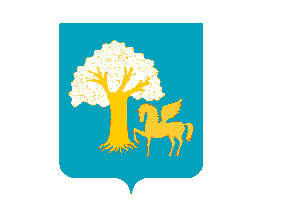 Администрациясельского поселенияЕланлинский сельсоветмуниципального районаКигинский районРеспублики Башкортостан(Администрация Еланлинского сельсовета Кигинского районаРеспублики Башкортостан)